StartFind A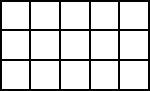 Perimeter= 16 cmFinishArea= 6 cm²Find P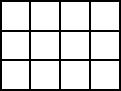 Area = 15 cm²Find P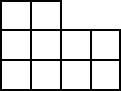 Area= 9 cm²Find A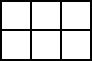 Area= 12 cm²Find A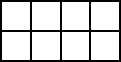 Area= 8 cm²Find P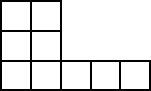 Perimeter = 14 cmFind A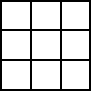 Perimeter= 16 cmFind A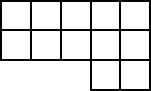 Perimeter= 12 cmFind P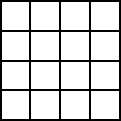 StartFind APerimeter= 16 cmFinishArea= 6 cm²Find PArea = 15 cm²Find PArea= 9 cm²Find AArea= 12 cm²Find AArea= 8 cm²Find PPerimeter = 14 cmFind APerimeter= 16 cmFind APerimeter= 12 cmFind P